Информация МКОУ СОШ с. Раздзог о проведении тематического урока «События на Чернобыльской АЭС»  	22 апреля 2016 года  в школе,  для обучающихся 5 – 10 классов,  был  проведен единый классный час «События на Чернобыльской АЭС».  Провела и подготовила это мероприятие учитель истории Габараева Залина Амирановна.  Обучающимся был  показан документальный фильм о событиях, произошедших 30 лет назад на Чернобыльской АЭС. Этот фильм был снят на основе исторических фактов, рассказанных участниками данного события. Фильм показал ужасающие последствия техногенной катастрофы для людей и экологии близ лежащих городов. 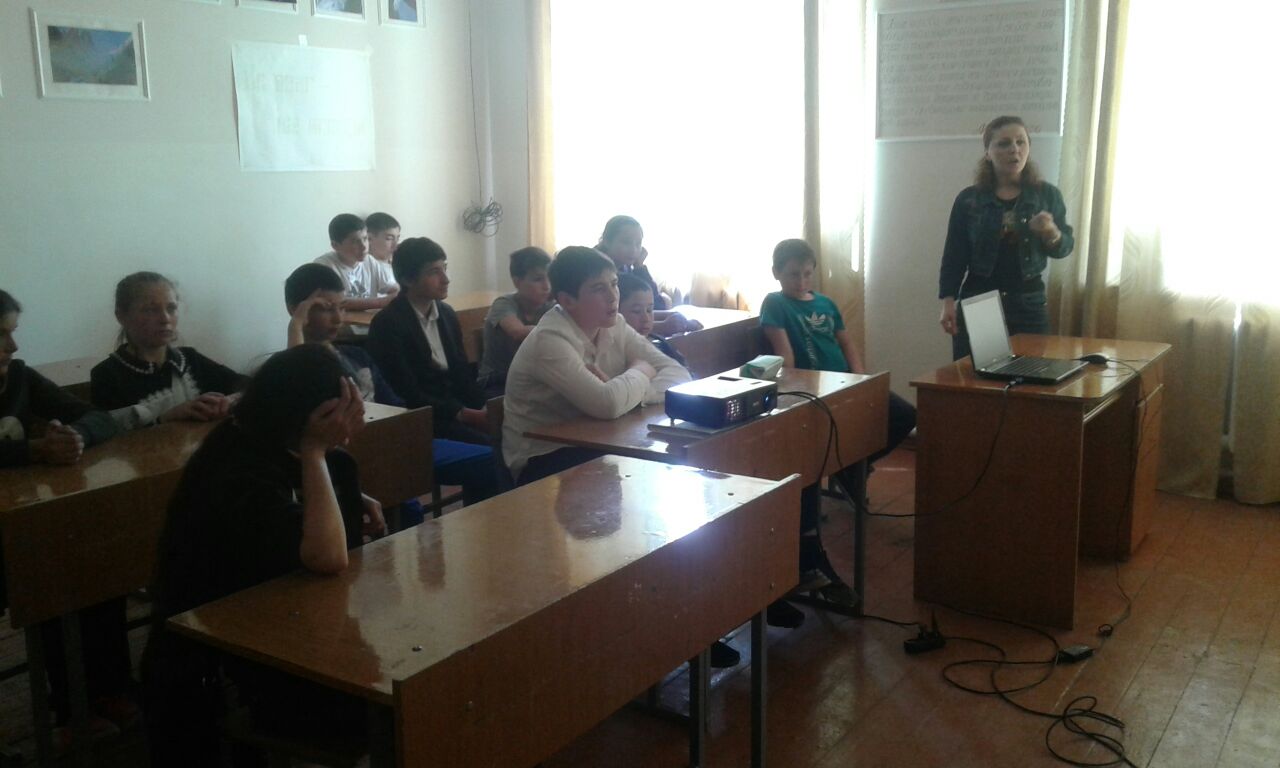 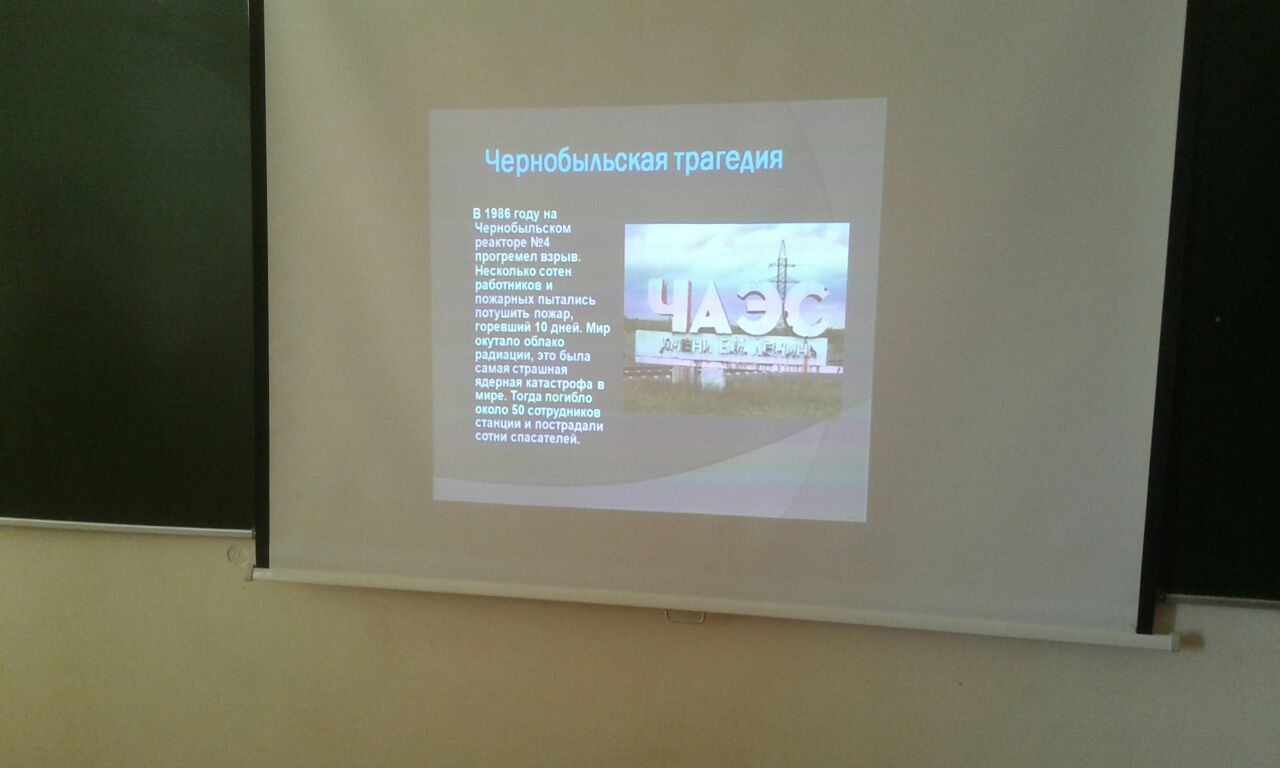 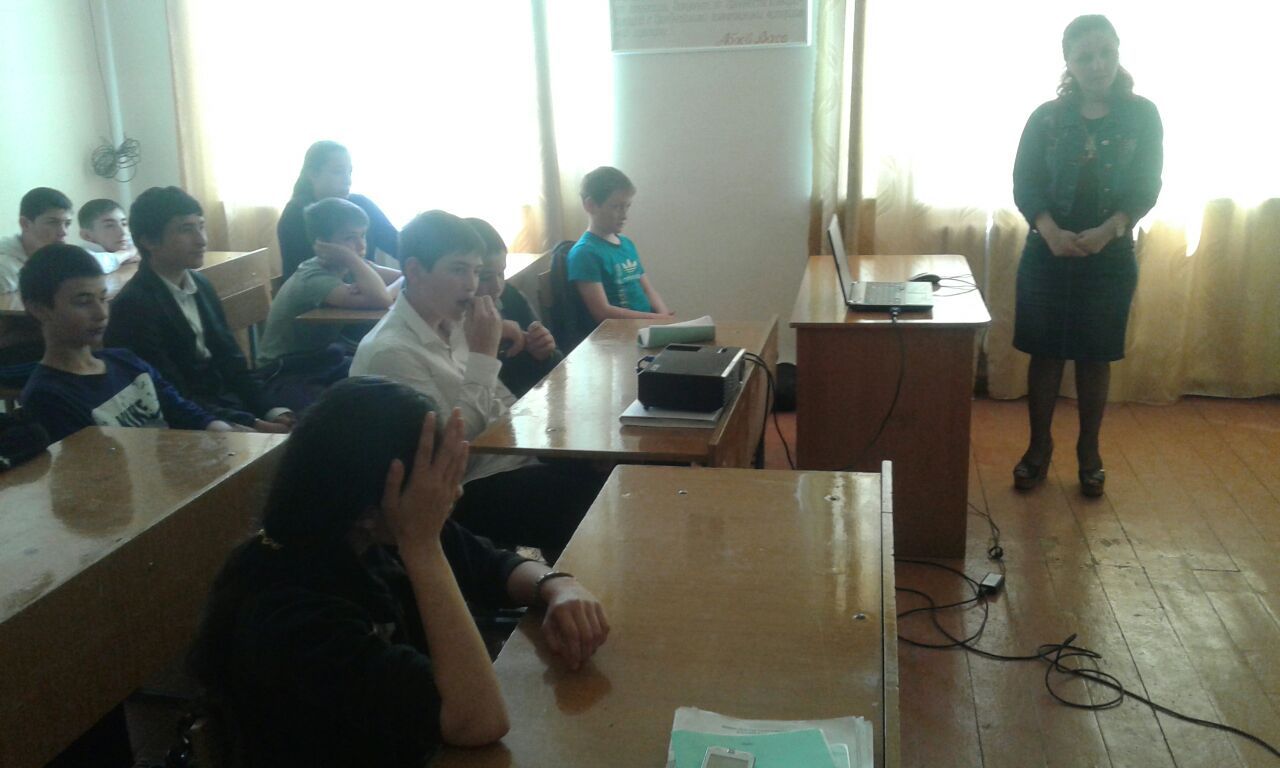 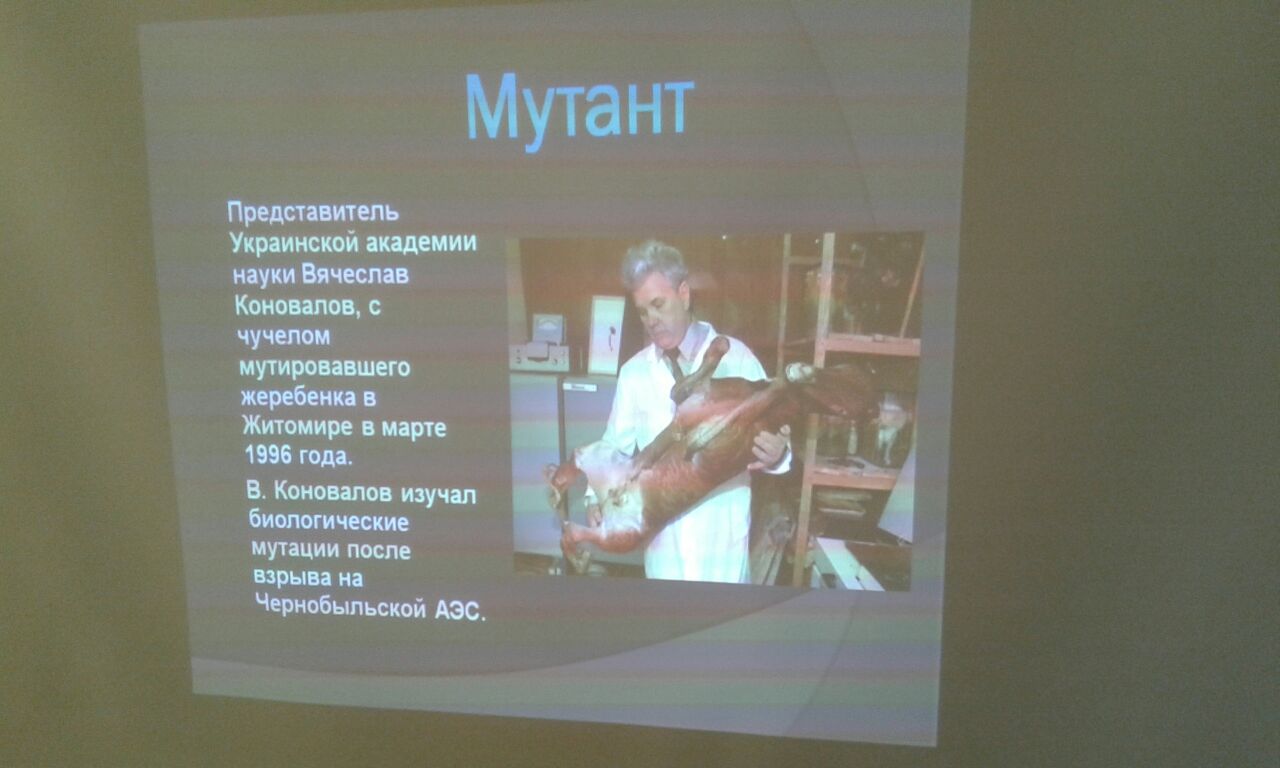 Директор                        Габоева Р.К.